כימיה כללית ופיזיקלית-ד"ר ענאןתרגיל בית 4-מבנה אלקטרוני וקישורשאלה 1להלן מתוארות דיאגרמות אורביטלים למצב יסוד עבור אטומים משוערים. חלק מהם מפרים עקרון פאולי או עקרון הונד. ציין מי מהם מציית לחוקים אלה ומי לא.שאלה 2א. רשום את הקונפיגורציה האלקטרונית והצגת לואיס לכל אחד מהחלקיקים הבאים:a. As		b. As3+		c. Se		d.Se2-ב. רשום את דיאגרמת האורביטל ( עיגול או ריבוע) למצב היסוד של אבץ.ג.  רשום את הקונפיגורציות האלקטרוניות עבור  Ni2+, Ni3+  .ד. סדר את היונים הבאים לפי רדיוס יוני עולה:Se2-, Te2-, S2-שאלה 3א. לגלי מיקרו יש תדיריות בתחום 109-1012 הרץ. מהו אורך הגל של קרנית מיקרוגל שיש לה תדירות של 1.395X1010 הרץ.ב. חשב את התדירות של אור בעל אורך גל של 434 ננומטר. ( אחד מאורכי הגל הנפלטים מאטום מימן)ג. מהי האנרגיה של פוטון לגלי רדיו בעלי תדירות של 1.365X106 הרץ.שאלה 4מהו אורך הגל של הקרינה האלקטרומגנטית הנפלטת מאטום מימן כאשר אלקטרון עובר מרמה n = 4   ל-  n = 1 . שאלה 5א. רשום נוסחאות לואיס למולקולות הבאות:a. CO            b. BrCN         c. N2F2ב. רשום נוסחאות לואיס ליונים הבאים: a. ClO        b. SnCl3        c. S22ג. רשום מבנה לואיס עבור הצורנים  הבאים ( חריגות מכלל האוקטט):            a. ClF3       b. IF4       c.  BrF5       d. I3ד.  רשום מבנה עבור: a.N2H4    b. H2NO–    c. CH3N2+      שאלה 6א. רשום צורות רזוננס לצורנים הבאים:a. ClNO2     b. NO2ב. רשום צורות רזוננס עבור יון אזיד, N3, ויון  ניטרוניום, NO2. ג.  N2O, דו חנקן חד חמצני, בעל מבנה קווי NNO. רשום צורות רזוננס למולקולה זו, והערך את אורך הקשר חנקן-חנקן.הנח שאורך קשר משולש חנקן-חנקן שווה ל- 109 pm. ואורך קשר כפול חנקן-חנקן שווה ל- 122 pm, ואורך קשר יחיד חנקן-חנקן שווה ל- 147 pm.ד. רשום צורות ריזוננס עבור האניון הבא, ודרג אותם על פי היציבות שלהם.שאלה 7א. קבע על פי מודל VSEPR את הגיאומטריה של המולקולות הבאות:a. SiF4     b. SF2     c. COF2     d. PCl3    e. SeF4ב. קבע על פי מודל VSEPR את הגיאומטריה של היונים הבאים:      a. ClO3    b. PO43   c. SCN    d. H3O  e. IF4  שאלה 8א. למי מהמולקולות הבאות יש מומנט דיפול של אפס בגלל סימטריה:a. BeBr2      b. H2Se      c. AsF3    d. SeF6ב. למי מהמולקולות הבאות יש מומנט דיפול, ציין כיוון.ג. רשום מבנה קווי עבור:שאלה 9א. קבע את ההכלאה של החנקנים במולקולות הבאות: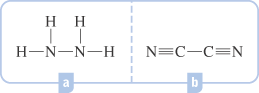 ב. קבע את ההכלאה של הפחמנים במולקולות הבאות: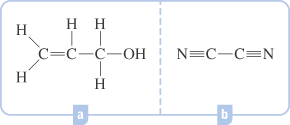 ג. רשום את ההכלאה ( היברידיזציה: sp3, sp2,,sp) ואת המבנה הגיאומטרי( טטראהדר, פירמידה משולשת, זוויתי, קווי, משולש מישורי וכו') עבור האטומים המסומנים  במבנים הבאים:כוחות בין מולקולרייםשאלה 10 ( חומר מכינה, לימוד עצמי)א. הסבר את התצפיות הבאות:1. CO2 עובר סובלימציה ב- 78C, אבל SiO2 רותח ב- 2200C.2. CF4 רותח ב- 128C, אבל SiF4 רותח ב- 86C.3. HF רותח ב- 19C, אבל HCl רותח ב- 85C.ב. סדר את התרכובות הבאות לפי נקודת רתיחה עולה, נמק את תשובתך:LiH, NH3, CH4, CO2שאלה11 ( חומר מכינה, לימוד עצמי)א. האם נפטלין, C10H8, מסיס יותר בבנזן, C6H6 , או באתנול , C2H5OH.ב.  סדר את החומרים הבאים לפי מסיסות עולה בהקסאן, C6H14:CH3CH2OH, C10H22, H2Oג. התאם לכל מוצק הנמצא בעמודה הימנית ,שתי תכונות הנמצאות בעמודה השמאלית.ייתכן שתשמש בתכונה מסוימת יותר מפעם אחת. a.2p2p2p2s1sb.2p2p2p2s1sc.3s2p2p2p2s1s[Ne]d.4s3p3p3p3s[Ne]e.4s3p3p3p3sמוצק יונינקודת התכה גבוההמוצק מולקולרינקודת התכה נמוכהסריג מוצק קוולנטי אטומרי ניתן לרקועמוצק מתכתיקשהמוליך חשמלפריך